EDITAL Nº 150/2021- PENA PRÓ-REITORA DE ENSINO da Universidade Estadual de Maringá, no uso das atribuições e considerando:a Portaria CAPES nº 259 de 17 de dezembro de 2019;o edital nº 02/2020 - CAPESo Resultado Final das cotas aprovadas - Edital Pibid nº 02/2020, 06 de janeiro de 2020.TORNA PÚBLICO:O processo de seleção para cadastro de reserva de bolsistas de iniciação à docência do Programa Institucional de Bolsa de Iniciação à Docência - Pibid, do subprojeto Interdisciplinar Inglês-Filosofia, para Língua Inglesa.DOS OBJETIVOS DO PROGRAMA PIBIDIncentivar a formação de docentes em nível superior para a educação básica;Contribuir para a valorização do magistério;Elevar a qualidade da formação inicial de professores nos cursos de licenciatura,Promovendo a integração entre educação superior e educação básica;Inserir os licenciandos no cotidiano de escolas da rede pública de educação, proporcionando-lhes oportunidades de criação e participação em experiências metodológicas, tecnológicas e práticas docentes de caráter inovador e interdisciplinar que busquem a superação de problemas identificados no processo de ensino aprendizagem;Incentivar escolas públicas de educação básica, mobilizando seus professores como conformadores dos futuros docentes e tornando-as protagonistas nos processos de formação inicial para o magistério; eContribuir para a articulação entre teoria e prática necessárias à formação dos docentes, elevando a qualidade das ações acadêmicas nos cursos de licenciatura.DAS CARACTERÍSTICAS DO PROGRAMAPrograma Institucional de Bolsa de Iniciação à Docência – Pibid faz parte das iniciativas do MEC, através da CAPES, cujo objetivo é a valorização das Licenciaturas, dentro da estrutura universitária. Pretende viabilizar a permanência dos licenciandos no cotidiano das escolas, de modo a propiciar-lhes condições estimulantes, criativas e diversificadas, para viabilizar sua permanência na docência como carreira profissional, contribuindo, assim, para ajustar essas ofertas às demandas de nossas redes públicas, minimizando a carência de professores da educação básica;As Escolas Participantes, por meio de Termo de Adesão, assinado por seus dirigentes, concordam em receber, em suas dependências, os alunos bolsistas e professores coordenadores dos subprojetos do Pibid ao longo de sua execução, bem como a possibilitar a realização de suas atividades no âmbito escolar;O Pibid inclui atividades em dias letivos (segunda-feira a sábado), em diferentes turnos, sem, contudo, interferir no Planejamento das Escolas Participantes. São previstas atividades nessas instituições e na UEM, envolvendo, obrigatoriamente, todos os bolsistas (alunos, professores supervisores, professores coordenadores de subprojetos) e, em situação especial, outros membros da comunidade escolar que queiram auxiliar nas atividades inerentes aos subprojetos.DOS DEVERES DO BOLSISTA DE INICIAÇÃO À DOCÊNCIA Desenvolver as atividades de acordo com o Plano de Trabalho do subprojeto a que foi selecionado e participar integralmente daquelas previstas no Projeto Institucional (reuniões, grupos de estudo, socialização de resultados);Dedicar-se, no período de vigência da bolsa a, no mínimo, 8 horas semanais às atividades do Pibid, sem prejuízo do cumprimento de seus compromissos regulares como discente;Tratar todos os membros do programa e da comunidade escolar com cordialidade, respeito e formalidade adequada;Atentar-se à utilização da língua portuguesa de acordo com a norma culta, quando se tratar de comunicação formal do programa;Firmar Termo de Compromisso do programa;Restituir à Capes eventuais benefícios recebidos indevidamente do programa, por meio de Guia de Recolhimento da União (GRU);Informar imediatamente ao coordenador de área qualquer irregularidade no recebimento de sua bolsa;Elaborar portfólio ou instrumento equivalente de registro com a finalidade de sistematização das ações desenvolvidas durante sua participação no projeto;Apresentar formalmente os resultados parciais e finais de seu trabalho, divulgando-os nos seminários de iniciação à docência promovidos pela instituição;Comprometer-se a participar de eventos (congressos, seminários, ou similares) com apresentação de trabalhos que evidenciem as atividades e reflexões advindas de sua experiência no Pibid;Participar das atividades de acompanhamento e avaliação do Pibid definidas pela Capes;Assinar termo de desligamento do projeto, quando couber;Cadastrar e manter atualizado o currículo na Plataforma Capes de Educação Básica - endereço eletrônico http://eb.capes.gov.br;Parágrafo único. É vedado ao bolsista de iniciação à docência assumir a rotina de atribuições dos docentes da escola ou atividades de suporte administrativo ou operacional.DO BENEFÍCIO DE BOLSASAs bolsas serão concedidas pelo MEC/CAPES. O valor individual mensal será de R$ 400,00 (quatrocentos reais), com início previsto conforme a disponibilidade de vagas no subprojeto e mediante autorização da CAPES, nas cotas do programa, no SAC.Durante a execução do projeto, será permitida a substituição do aluno bolsista, a qualquer tempo, no caso de descumprimento das exigências previstas no Pibid ou a pedido do bolsista;Para a modalidade de iniciação à docência, os discentes não poderão receber bolsa por período superior a 18 meses no mesmo programa e modalidade, mesmo que ingresse em subprojeto diferente;Considere-se, para contagem de bolsa, a participação como bolsista no mesmo programa e modalidade em qualquer subprojeto ou edição, ainda que anterior à publicação do Edital n.º 02/2020-CAPES.DOS REQUISITOS PARA O ACADÊMICOEstar regularmente matriculado em curso de licenciatura da IES, na área do subprojeto; ter concluído no máximo 60% da carga horária regimental do curso de licenciatura ao ingressar no programa, incluindo as disciplinas nas quais está matriculado no primeiro semestre de 2021. A somatória não pode exceder a 60% da carga horária total do curso;Ser aprovado em processo seletivo realizado pela IES; Declarar que possui pelo menos 32 (trinta e duas horas) mensais para dedicação às atividades do Pibid; Não possuir relação de parentesco em linha reta, colateral ou por afinidade de até 3º grau com coordenadores ou docentes orientadores; Não acumular bolsa com outra concedida por instituição pública;Firmar termo de compromisso;Possuir bom desempenho acadêmico, evidenciado pelo histórico escolar, consoante as normas da IES.Não ser beneficiário de qualquer auxílio financeiro concedido pela Capes.Parágrafo único. O estudante de licenciatura que possua vínculo empregatício poderá ser bolsista Pibid, desde que não possua relação de trabalho com a UEM ou com a escola onde desenvolverá as atividades do subprojeto.DAS INSCRIÇÕESDevido às medidas de proteção em relação ao COVID-19, tanto as inscrições como o processo seletivo serão realizados de forma remota. Logo, o candidato deverá solicitar a inscrição mediante o preenchimento de formulário online no Google forms. Reunir a documentação a seguir, que deverá ser anexada em campo específico no próprio formulário do Google forms:- cópia digitalizada da carteira de identidade (RG) ou visto de permanência definitivo;- cópia digitalizada de CPF;- formulário de inscrição/Termo de compromisso assinado.- cópia digitalizada do horário do(s) ano(s) letivo(s) com as notas das disciplinas cursadas ou histórico escolar para alunos matriculados a partir do segundo ano do curso;- comprovante digitalizado de matrícula no curso e/ou horário para os alunos matriculados no primeiro ano do curso;- cópia digitalizada e anexada do currículo cadastrado na Plataforma Capes de Educação Básica, com a atividade acadêmica documentada (cópia digitalizada das atividades a serem pontuadas anexadas no Formulário online). A plataforma Capes de Educação Básica está disponível no endereço eletrônico - endereço eletrônico http://eb.capes.gov.br e ao aceitar o termo de adesão o sistema disponibiliza o currículo extensão PDF.6.2 Entrar no link da área de interesse a seguir e preencher o formulário com a inclusão dos documentos solicitados (logado ao Gmail e/ou e-mail da UEM):Língua- Inglesa: https://docs.google.com/forms/d/e/1FAIpQLScNdaFn32Aec_PNy7pTpF1M09E1BE6s21IDb3st2ez54sJkuQ/viewform?usp=sf_link Parágrafo Único: o cadastramento do currículo do acadêmico na Plataforma Capes da Educação Básica, embora necessário, não será utilizado como motivo de não homologação da inscrição.DA SELEÇÃO E DIVULGAÇÃO DOS RESULTADOSO processo seletivo será feito pelos coordenadores de área dos subprojetos mencionados no item 07 deste edital, e constará dos seguintes critérios:8.1. Atendimento às condições do item 6 (dos critérios para inscrição);8.2. Análise do curriculum;8.3. Entrevista, a ser realizada via Google meet, especificamente para este edital, no período de 22, 25 e 26 de outubro de 2021, mediante a publicação da homologação das inscrições na página do PIBID no site da PEN (http://www.pen.uem.br/organizacao-administrativa/assessoria-de-projetos-e-programas/pibid), com o agendamento da entrevista pelos coordenadores de área, tendo como tema os aspectos relevantes para o exercício das atividades do Pibid.Parágrafo único. A divulgação dos resultados dar-se-á por meio da publicação de edital da PEN, na página do Pibid, site da PEN: http://www.pen.uem.br/organizacao-administrativa/assessoria-de-projetos-e-programas/pibid*Conforme disponibilidade no subprojeto e mediante autorização da CAPES, nas cotas do programa, no SAC.** Os editais de inscrições homologadas e de data e horários das entrevistas serão divulgados na página do Pibid: http://www.pen.uem.br/organizacao-administrativa/assessoria-de-projetos-e-programas/pibid e pela secretaria do Departamento do Curso e/ou Coordenadores de área do Pibid, diretamente via e-mail aos candidatos.DO CRONOGRAMADAS DISPOSIÇÕES GERAISNão serão aceitas inscrições que estiverem fora do prazo previsto ou que estiverem sem as assinaturas dos interessados. Os casos omissos e eventuais pendências serão analisados e julgados pelo Comitê Gestor da Universidade Estadual de Maringá de Formação Inicial e Continuada de Professores da Educação Básica.PUBLIQUE-SE.Maringá, 14 de outubro de 2021.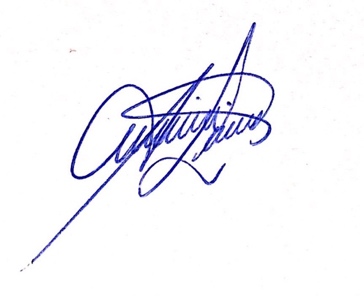 Profa. Dr. André Luis de OliveiraCoordenador Institucional - Pibid/UEMANEXO IPROGRAMA INSTITUCIONAL DE BOLSA DE INICIAÇÃO À DOCÊNCIA FORMULÁRIO DE INSCRIÇÃO – DISCENTE BOLSISTA IDNOME DO CANDIDATO:_______________________________________________REGISTRO ACADÊMICO (RA): _________________________________________RECEBE ALGUMA BOLSA? (   ) SIM (   ) NÃOCURSO: _____________ SÉRIE EM QUE ESTÁ MATRICULADO NO CURSO:____E-MAIL: ____________________________________________________________TELEFONE/CELULAR:(    ) ____________________________________________CPF:	RG:___________________________DATA DE NASCIMENTO:	/	/	ENDEREÇO:________________________________________________________Marque no quadro abaixo (X) os períodos nos quais você pode estar disponível para as atividades do projeto:TERMO DE COMPROMISSOAceito, para todos os fins e consequências de direito, as normas e condições gerais para a concessão de bolsas estabelecidas no Edital nº 02/2020-Pibid/CAPES, bem como me comprometo a iniciar as atividades a partir de 01 de dezembro de 2020. Para tanto, comprometo-me em informar, no ato da convocação, os dados bancários, (preferencialmente Banco do Brasil), número da agência e conta corrente (operação 001 – Pessoa Física), com apresentação de comprovante (extrato ou cópia de cheque ou foto do cartão), sob pena de não assumir a vaga.________________, __ de ____________de 2020._______________________________________________________Nome e assinatura do(a)acadêmico(a)ANEXO IIFICHA DE AVALIAÇÃO DO CURRÍCULO E ENTREVISTA DOS CANDIDATOS (a ser utilizada pelos coordenadores de área)Nome do Candidato:___________________________________________________PRIMEIRA ETAPA – CONDIÇÕES PARA HOMOLOGAÇÃO DA INSCRIÇÃOSEGUNDA ETAPA - PONTUAÇÃO DE ATIVIDADESA - ATIVIDADESB. ENTREVISTA				Será considerado aprovado o candidato que obtiver a pontuação mínima de 60 em “B”.*Nota de classificação = PONTUAÇÃO FINAL: ________Observações:BANCACERTIDÃOCertificamos que o presente documento foi afixado no local de costume nesta Instituição, no dia 14 de outubro de 2021.____________________Fabricia de Cassia Grou de PaulaAbre seleção para bolsistas de iniciação à docência do Programa Institucional de Bolsa de Iniciação à Docência – Pibid/UEM. Subprojeto Interdisciplinar: Inglês-Filosofia, para Língua Inglesa.FASESDATASLançamento do edital14 de outubro de 2021Inscrição dos candidatosDe 14 de outubro  a 20 de outubro de 2021Divulgação de inscrições homologadas **21 de outubro de 2021Análise do currículo e entrevistasDias 22, 25 e 26 de outubro de 2021Resultado finalAté 29 de outubro de 2021Início das atividades*03 de novembro de 2021segunda-feiraterça-feiraquarta-feiraquinta-feirasexta-feiramanhãtardeSIMNÃOApresentou formulário de inscrição devidamente preenchido com termo de compromisso(   )(   )Apresentou histórico escolar que comprove desempenho acadêmico, disciplinas cursadas e matriculadas e/ou comprovante de matrícula no primeiro ano do curso.(   )(   )Atendimento às condições estabelecidas em edital específico(   )(   )
INSCRIÇÃO HOMOLOGADA(   )(   )ModalidadePontuaçãoTotalParticipação em eventos da área de ensino do subprojeto.02 pontos para cada evento (máximo de 10 pontos).Participação em demais eventos acadêmicos.01 ponto para cada evento (máximo de 10 pontos).Apresentação de trabalho em eventos.02 pontos para cada apresentação (máximo 10 pontos).Publicação em anais de evento.03 pontos para cada publicação (máximo de 15 pontos).Publicação em periódicos.05 pontos (máximo de 15 pontos).Participação em projetos de pesquisa e/ou extensão.02 pontos para cada projeto (máximo de 10 pontos).Participação em outras atividades e de curta duração (monitoria, organização de eventos, grupos de estudos, outros)03 pontos para cada atividade cursos (máximo de 30 pontos).TOTALModalidadePontuaçãoTotalOralidade (clareza e objetividade na comunicação)30 pontosJustificativa do interesse em participar de atividades na escola de educação básica35 pontosRespostas às questões/situações propostas pela banca35 pontosTOTALNomeAssinatura12